ПОСТАНОВЛЕНИЕ                                                               JÖПот «27» декабря  2021 г. № 1048с. Усть-КоксаО внесении изменений и дополнений в муниципальную программу МО «Усть-Коксинский район» Республики Алтай «Развитие культуры МО «Усть-Коксинский район»  Республики Алтай»,  утвержденную постановлением Главы Администрации МО «Усть-Коксинский район» от 31.10.2018г. № 1204 «Об утверждении муниципальной программы  МО «Усть-Коксинский район» Республики Алтай «Развитие культуры МО «Усть-Коксинский район»  Республики Алтай».         В связи с изменением объемов финансирования, предусмотренных на реализацию муниципальной программы «Развитие культуры МО «Усть-Коксинский район» Республики Алтай»:ПОСТАНОВЛЯЮ:        1. Внести следующие изменения в муниципальную программу «Развитие культуры  МО «Усть-Коксинский район»  Республики Алтай», утвержденную  постановлением  Главы Администрации МО «Усть-Коксинский район» от 31.10.2018г. № 1204 «Об утверждении муниципальной программы  МО «Усть-Коксинский район» Республики Алтай «Развитие культуры  МО «Усть-Коксинский район»  Республики Алтай» (далее – муниципальная программа):        1.1. Строку  «Ресурсное обеспечение программы»   раздела 1 муниципальной программы в паспорте муниципальной программы принять в новой редакции:      1.2. Строку  «Ресурсное обеспечение программы»   раздела 2 муниципальной программы  в паспорте обеспечивающей  подпрограммы «Создание условий по обеспечению реализации муниципальной программы «Развитие культуры МО «Усть-Коксинский район»  Республики Алтай»  принять в новой редакции:      1.3. Строку  «Ресурсное обеспечение программы»   раздела 3 муниципальной программы  в паспорте  подпрограммы 1 «Культурно-досуговая деятельность »  принять в новой редакции:     1.4. Строку  «Ресурсное обеспечение программы»   раздела 4 муниципальной программы  в паспорте  подпрограммы 2 «Библиотечное дело»  принять в новой редакции:     1.5. Строку  «Ресурсное обеспечение программы»   раздела 4 муниципальной программы  в паспорте  подпрограммы  3 «Сохранение и развитие культурно-исторического наследия »  принять в новой редакции:      1.6. Раздел VIII. «Ресурсное обеспечение муниципальной программы» изложить в новой редакции:        Общий объем бюджетных ассигнований на реализацию программы составит  431 292,40  тыс. рублей,  в том числе по годам реализации программы:2019 год – 66 167,20 тыс. рублей
2020 год – 63 852,10 тыс. рублей;                        
2021год –  68 989,87 тыс. рублей;                         
2022 год – 84 380,87 тыс. рублей;                        
2023 год – 82 143,23 тыс. рублей;                        
2024 год – 65 759,15 тыс. рублей.   На реализацию программы планируется привлечь:            
средства федерального бюджета в объеме  5 501,90 тыс. рублей(справочно);  средства местного бюджета в объеме  392 359,63 тыс. рублей,                                             средства республиканского бюджета Республики Алтай в объеме          33 430,90  тыс. рублей (справочно).                                                                                                          1.7. Приложение № 5 «Прогнозная (справочная) оценка ресурсного обеспечения реализации программы по годам реализации программы за счет всех источников финансирования»; Приложение №1 «Паспорт муниципальной программы»   к Постановлению  принять в новой редакции.      2. Настоящее Постановление подлежит официальному опубликованию путем его размещения на официальном сайте Муниципального образования «Усть-Коксинский район» Республики Алтай.  Информация о размещении на официальном сайте настоящего Постановления подлежит опубликованию в газете «Уймонские вести». Глава АдминистрацииМО  «Усть-Коксинский район» РА                                                                            О.А.КулигинРЕСПУБЛИКА АЛТАЙ АДМИНИСТРАЦИЯ МУНИЦИПАЛЬНОГО ОБРАЗОВАНИЯ«УСТЬ-КОКСИНСКИЙ РАЙОН» РЕСПУБЛИКА АЛТАЙ АДМИНИСТРАЦИЯ МУНИЦИПАЛЬНОГО ОБРАЗОВАНИЯ«УСТЬ-КОКСИНСКИЙ РАЙОН» 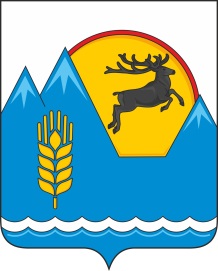 АЛТАЙ РЕСПУБЛИКАНЫНГ«КÖКСУУ-ООЗЫ АЙМАК» МУНИЦИПАЛ ТÖЗÖМÖЛИНИНГАДМИНИСТРАЦИЯЗЫАЛТАЙ РЕСПУБЛИКАНЫНГ«КÖКСУУ-ООЗЫ АЙМАК» МУНИЦИПАЛ ТÖЗÖМÖЛИНИНГАДМИНИСТРАЦИЯЗЫРесурсное      
обеспечение    
программы      Общий объем бюджетных ассигнований на реализацию программы составит  431 292,40  тыс. рублей,  в том числе по годам реализации программы:2019 год – 66 167,20 тыс. рублей
2020 год – 63 852,10 тыс. рублей;                        
2021год –  68 989,87 тыс. рублей;                         
2022 год – 84 380,87 тыс. рублей;                        
2023 год – 82 143,23 тыс. рублей;                        
2024 год – 65 759,15 тыс. рублей.   На реализацию программы планируется привлечь:            
средства федерального бюджета в объеме  5 501,90 тыс. рублей(справочно);  средства местного бюджета в объеме  392 359,63 тыс. рублей,                                             средства республиканского бюджета Республики Алтай в объеме          33 430,90  тыс. рублей (справочно);                                                                               Ресурсное обеспечение подпрограммыОбъём финансирования подпрограммы за счет всех источников финансирования составит  59 136,20 тыс. рублей, в том числе  по годам реализации программы:2019 год – 6 482,01 тыс. рублей
2020 год – 5 536,08 тыс. рублей;                        
2021год –  5 268,10 тыс. рублей;                         
2022 год – 13 950,00 тыс. рублей;                        
2023 год – 13 950,00 тыс. рублей;                        
2024 год – 13 950,00 тыс. рублей.На реализацию программы планируется привлечь:                                                             средства республиканского бюджета Республики Алтай в объеме –1 250,00  тыс. рублей;                                                  федеральный бюджет (справочно) в объеме – 0,00 тыс. рублей;- местный  бюджет в объеме – 57 886,20 тыс. рублей. Ресурсное обеспечение подпрограммыОбъём финансирования подпрограммы за счет всех источников финансирования составит  235 289,32 тыс. рублей, в том числе  по годам реализации программы:2019 год – 41 991,10 тыс. рублей
2020 год – 41 386,99 тыс. рублей;                        
2021год –  44 395,64 тыс. рублей;                         
2022 год – 37 330,30 тыс. рублей;                        
2023 год – 35 092,70 тыс. рублей;                        
2024 год – 35 092,70 тыс. рублей.На реализацию программы планируется привлечь:                                                             средства республиканского бюджета Республики Алтай в объеме – 20 131,10 тыс. рублей;                                                  федеральный бюджет (справочно) в объеме – 5 126,90 тыс. рублей;- местный  бюджет в объеме – 210 031,27 тыс. рублей. Ресурсное обеспечение подпрограммыОбъём финансирования подпрограммы за счет всех источников финансирования составит  130 695,50 тыс. рублей, в том числе  по годам реализации программы:2019 год – 16 475,03 тыс. рублей
2020 год – 16 113,83 тыс. рублей;                        
2021год –  18 219,02 тыс. рублей;                         
2022 год – 32 090,58 тыс. рублей;                        
2023 год – 32 090,58 тыс. рублей;                        
2024 год – 15 706,50 тыс. рублей.На реализацию программы планируется привлечь:                                                             средства республиканского бюджета Республики Алтай в объеме – 11 105,90 тыс. рублей;                                                  федеральный бюджет (справочно) в объеме – 375,00 тыс. рублей;- местный  бюджет в объеме – 119 214,70 тыс. рублей. Ресурсное обеспечение подпрограммыОбъём финансирования подпрограммы за счет всех источников финансирования составит  6 171,40 тыс. рублей, в том числе  по годам реализации программы:2019 год – 1 219,10 тыс. рублей
2020 год – 815,17 тыс. рублей;                        
2021год –  1 117,10 тыс. рублей;                         
2022 год – 1010,00 тыс. рублей;                        
2023 год – 1 010,00 тыс. рублей;                        
2024 год – 1 010,10 тыс. рублей.На реализацию программы планируется привлечь:                                                             средства республиканского бюджета Республики Алтай в объеме – 943,80 тыс. рублей;                                                  федеральный бюджет (справочно) в объеме – 0,00 тыс. рублей;- местный  бюджет в объеме – 5 227,50 тыс. рублей.